          Relais pour le Travail, le Savoir-faire et l’Accompagnement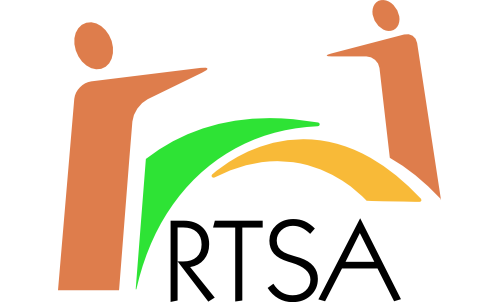 15 rue Antoine de Saint-Exupéry 84000 AVIGNON       * FICHE NAVETTE  prescripteur   RTSA  PRESCRIPTEUR*                                                                            Ce document doit être établi avec la personne concernée et en accord avec elle. Il n’est pas contractuel et les données qu’il contient ne sont pas exhaustivesStructure : Nom/prénom du prescripteur   E-mail :                   Candidat        Mme   Mr   Nom /Prénom : Adresse :Téléphone (sur lequel nous pouvons joindre le candidat) :          /         /        /        /        /Motif(s) de l’orientation Relais Travail Saisonnier (RTS, maraichage, arboriculture, viticulture, hôtellerie, logistique, agroalimentaire, recherche de formation,) Atelier Soutien linguistique pour l’apprentissage du code de la route  Atelier Soutien linguistique pour l’apprentissage des démarches administratives dématérialisées. Atelier recherche d’emploi dématérialisée l’emploi (TRE, Espace personnel pôle emploi…) Atelier permis de conduire (Auto-Ecole Sociale et Associative)→ Argumentaire du prescripteur Projet professionnel (joindre CV si nécessaire Date :   									Signature du prescripteur 	